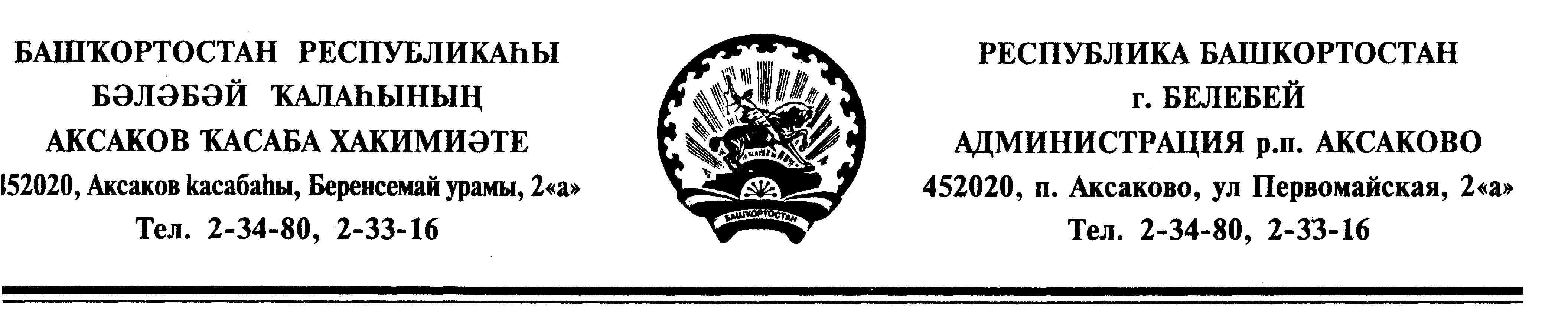      ? А Р А Р                                                           ПОСТАНОВЛЕНИЕ«11» январь  2021 й.                          № 08                   «11» января  2021 г.О внесении изменений в постановление Администрации сельского поселения Аксаковский сельсовет муниципального района Белебеевский район Республики Башкортостан от 11 июня 2019 года № 50 «Об утверждении Административного регламента предоставления муниципальной услуги «Предоставление разрешения на осуществление  земляных работ» на территории сельского поселения Аксаковский сельсовет муниципального района  Белебеевский район Республики Башкортостан»В соответствии с Федеральным законом от 27 июля 2010 года  № 210-ФЗ «Об организации предоставления государственных и муниципальных услуг», постановлением Правительства Республики Башкортостан от 29.12.2012 №483 «О Правилах подачи и рассмотрения жалоб на решения и действия (бездействие) республиканских органов исполнительной власти и их должностных лиц, государственных гражданских служащих Республики Башкортостан, многофункционального центра, работников многофункционального центра, а также организаций, осуществляющих функции по предоставлению государственных или муниципальных услуг, и их работников»ПОСТАНОВЛЯЮ:1. Внести в постановление Администрации сельского поселения Аксаковский сельсовет муниципального района Белебеевский район Республики Башкортостан от 11 июня 2019 года № 50 «Об утверждении Административного регламента предоставления муниципальной услуги «Предоставление разрешения на осуществление земляных работ» на территории сельского поселения Аксаковский сельсовет муниципального района  Белебеевский район Республики Башкортостан» изменения, дополнив пункт 5.9 абзацем следующего содержания:«Уполномоченный на рассмотрение жалобы орган сообщает заявителю об оставлении жалобы без ответа в течение 3 рабочих дней со дня регистрации жалобы.»2. Настоящее Постановление вступает в силу на следующий день, после дня его официального обнародования.3. Обнародовать настоящее постановление на информационном стенде в здании Администрации сельского поселения Аксаковский сельсовет и разместить на официальном сайте сельского поселения Аксаковский сельсовет муниципального района Белебеевский район Республики Башкортостан в сети Интернет.4. Контроль за исполнением настоящего постановления оставляю за собой.Глава сельского поселения                                                                         Э.Б.Абдрахманова